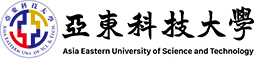 醫務管理系學生專題研究經費申請表指導老師班  別組     員姓名學號聯絡電話姓名姓名學號聯絡電話組     員組     員組     員核銷內容(請簡要說明經費用途，影印費請檢附佐證3張)(請簡要說明經費用途，影印費請檢附佐證3張)(請簡要說明經費用途，影印費請檢附佐證3張)(請簡要說明經費用途，影印費請檢附佐證3張)(請簡要說明經費用途，影印費請檢附佐證3張)(請簡要說明經費用途，影印費請檢附佐證3張)(請簡要說明經費用途，影印費請檢附佐證3張)申請經費$           $           申請人申請人領款人(領款時再簽)(領款時再簽)指導老師指導老師（簽章）（簽章）（簽章）備註每組最高補助金額2,000元(上下學期)，申請時請連同本單一起繳交。電子發票(須打統編 33503910)二聯式發票(須有抬頭 亞東科技大學)免用統一發票(例如影印店收據)核銷項目只能：印刷費、文具用品、A4紙張‥等跟專題製作有關之品名。每組最高補助金額2,000元(上下學期)，申請時請連同本單一起繳交。電子發票(須打統編 33503910)二聯式發票(須有抬頭 亞東科技大學)免用統一發票(例如影印店收據)核銷項目只能：印刷費、文具用品、A4紙張‥等跟專題製作有關之品名。每組最高補助金額2,000元(上下學期)，申請時請連同本單一起繳交。電子發票(須打統編 33503910)二聯式發票(須有抬頭 亞東科技大學)免用統一發票(例如影印店收據)核銷項目只能：印刷費、文具用品、A4紙張‥等跟專題製作有關之品名。每組最高補助金額2,000元(上下學期)，申請時請連同本單一起繳交。電子發票(須打統編 33503910)二聯式發票(須有抬頭 亞東科技大學)免用統一發票(例如影印店收據)核銷項目只能：印刷費、文具用品、A4紙張‥等跟專題製作有關之品名。每組最高補助金額2,000元(上下學期)，申請時請連同本單一起繳交。電子發票(須打統編 33503910)二聯式發票(須有抬頭 亞東科技大學)免用統一發票(例如影印店收據)核銷項目只能：印刷費、文具用品、A4紙張‥等跟專題製作有關之品名。每組最高補助金額2,000元(上下學期)，申請時請連同本單一起繳交。電子發票(須打統編 33503910)二聯式發票(須有抬頭 亞東科技大學)免用統一發票(例如影印店收據)核銷項目只能：印刷費、文具用品、A4紙張‥等跟專題製作有關之品名。每組最高補助金額2,000元(上下學期)，申請時請連同本單一起繳交。電子發票(須打統編 33503910)二聯式發票(須有抬頭 亞東科技大學)免用統一發票(例如影印店收據)核銷項目只能：印刷費、文具用品、A4紙張‥等跟專題製作有關之品名。